Grupa III dziewcząt:Zajęcia dnia 23.11.21 r. godz.: 14:15-21:00 –Wychowawca: Joanna LizurejTemat zajęć:Aktywność ruchowa w zabawach i ćwiczeniachWitajcie!Czas się troszkę rozruszać. Dzisiejsze zajęcia mają na celu zachęcić Was do aktywności ruchowej zarówno w domu, jak i na świeżym powietrzu, jeśli oczywiście pogoda dopisze. Zatem do dzieła!Aktywność fizyczna w czasie pandemii pozostaje niezwykle ważna w kontekście zachowania zdrowia.Regularne ćwiczenia w dużej mierze pozwalają zapobiec nadwadze i otyłości, które jak wiecie prowadzą do wielu poważnych chorób. Ruch pozytywnie wpływa na prace układu krążeniowo-oddechowego, siłę mięśni, koordynacje nerwowo-mięśniową, ogólną kondycję organizmu, oraz zapobiega cukrzycy. Można, więc uznać, że regularny wysiłek ma wpływ na zdrowie człowieka.Uprawianie sportu pozwala uwolnić endorfiny, nazywane również hormonami szczęścia. Szczególnie ważne jest to w czasie pandemii, kiedy negatywne wiadomości spływają z każdej strony. Ruch pozwala również dotlenić mózg, poprawia pamięć i tolerancję na stres.Zadania na dzisiejsze zajęcia:Zapraszam do obejrzenia krótkiego filmu, który wyjaśni Wam, co się dzieję, kiedy w ogóle nie ćwiczysz. Link do filmu poniżej:Co się dzieje, kiedy w ogóle nie ćwiczysz? - Bing videoPoznaj korzyści z aktywności fizycznej: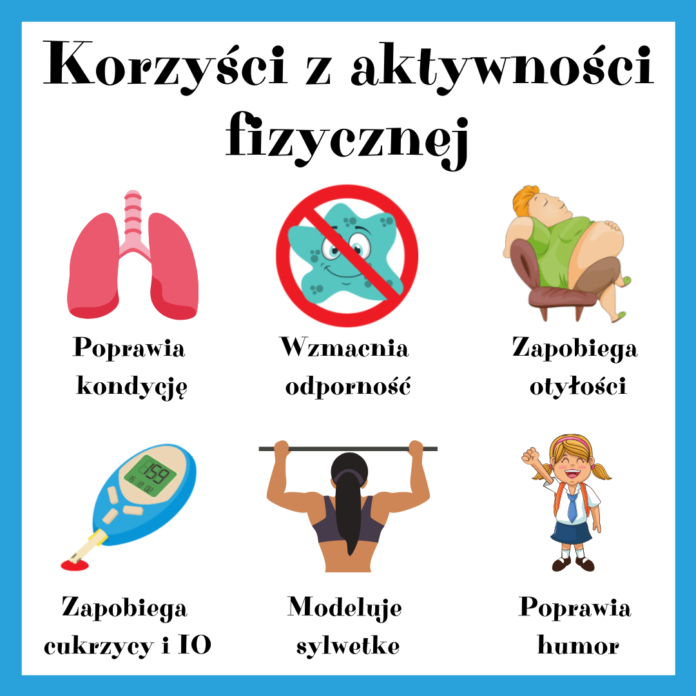 Znajdź ukryte słowa– sportowa wykreślanka.AEROBIK, CROSSFIT, FITNESS, JOGA, PILATES, SPINNING, ZUMBACzas wstać z kanapy - zakręć kołem i wylosuj ćwiczenie na lepszy dzień. Link do zabawy ruchowej poniżej:Aktywność ruchowa w domu - ćwiczenia - Koło fortuny (wordwall.net)Pamiętajcie: Aktywnością fizyczną jest też spacer, zabawy z innymi dziećmi, wyjście z psem, prace domowe, joga czypraca w ogrodzie. Do treningów należą między innymi: jogging, gry zespołowe, pływanie i jazda na rowerze. Jak widać nie są, to wielogodzinne wymagania, a ilość różnych form aktywności pozostawia szerokie pole do wyboru. Najważniejsze to znaleźć formę ćwiczeń, która sprawi Wam przyjemność. Zatem dziewczyny do dzieła!FPGNHCYWHŁTRNNHAEROBIKRNIWBFMMFGYLSHEMASSINPMLCLUGSHWIZHOTKZOEKLNFOŁEFRJNAJNWARRCWNTGEIMUITAMEIŁMPDTNSNSBFMLSOBDTJSJUUYIC